NORTH WEST LEICESTERSHIRE   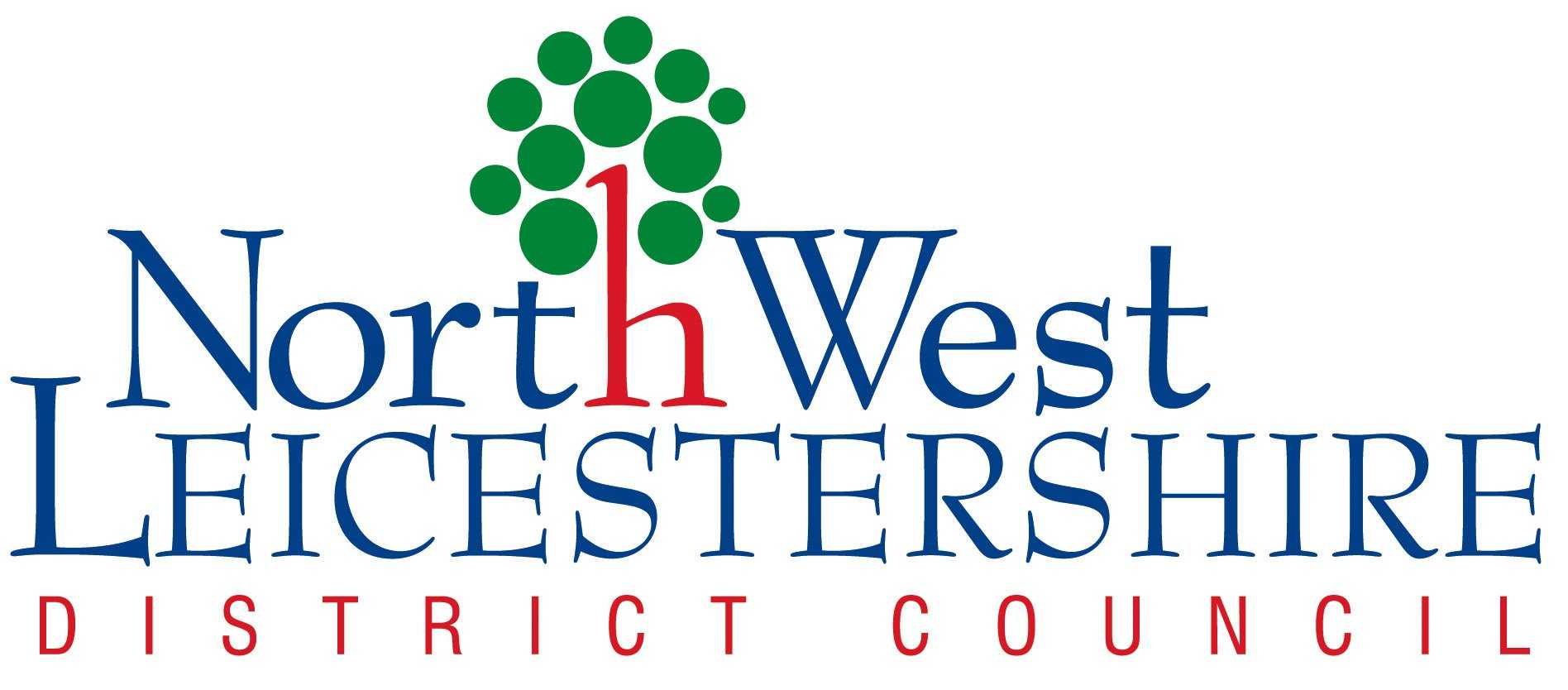 DISTRICT COUNCILNEIGHBOURHOOD PLANPRE-DESIGNATION FORMPlease complete the form fully.Organisation Type (please tick one):Please describe your organisation’s aims and financial structure in relation to Neighbourhood Planning.  Please list all other organisations or local groups that you are/will be working with to undertake your Neighbourhood Plan.  Have you created a Terms of Reference for this work?Details of your Neighbourhood PlanTell us why you want to do a Neighbourhood Plan and what work you have done so far.What geographical area will your Neighbourhood Plan cover? (a map can be provided by NWLDC, please indicate if this is required). Have you started to prepare a programme for your Neighbourhood Plan? (this is likely to include: the tasks that need to be undertaken at each stage, the resources needed, a timeline etc.)Tell us when you hope to start and finish your Neighbourhood Plan.ResourcesTell us what resources you currently have and what resources you think you will need.Resources available (A)/required (R) and anticipated costs (this information will help to inform any grant applications that you may be eligible to apply for).Applicants Resources (Match funding)Please say where the remaining funds will come from, including grants requested or obtained from other organisations. Include in-kind contributions (as appropriate and eligible).Additional information in support of your Neighbourhood Plan.DeclarationTo the best of my knowledge the information supplied with this form is correct.Please list any enclosures sent with this form (for example: Terms of Reference, minutes of meetings, evidence of need, Neighbourhood Plan Programme etc.)Please return this form to:Stonger and Safer Communities Team (Community Focus)North West Leicestershire District CouncilCouncil OfficesCoalvilleLeicestershireLE67 3FJIf you have any queries about the form, please contact us on: Tel - 01530 454769 email - community.focus@nwleicestershire.gov.ukOrganisation:Address:County:Postcode:e-mail:Telephone:Parish/Town CouncilNeighbourhood ForumTell us why you want to do a Neighbourhood Plan and what you want to achieve.Please explain why a Neighbourhood Plan is needed; please include in this section any community consultation that has taken place so far.Please tell us about the work have you done so far.YesNoEstimated start date:Estimated finish date:What we haveWhat we needExamples: (A room to hold meetings, an active and supportive committee to lead the plan)ItemDescriptionDescriptionEstimated CostExamplesProject administration support (A)Planning Policy – expertise (R)Neighbourhood Planning Consultation Events (R)Total anticipated cost:Total anticipated cost:Total anticipated cost:£Anticipated shortfall in funding£ExamplePlan Administration - Parish Clerk (half day per week) – Parish Council contributionNeighbourhood Plan volunteers (x volunteers at x days per week)Signed:Position (e.g. Parish Clerk, Forum Secretary, Chairman/Mayor):Position (e.g. Parish Clerk, Forum Secretary, Chairman/Mayor):Date:1:2:3:4:5:6: